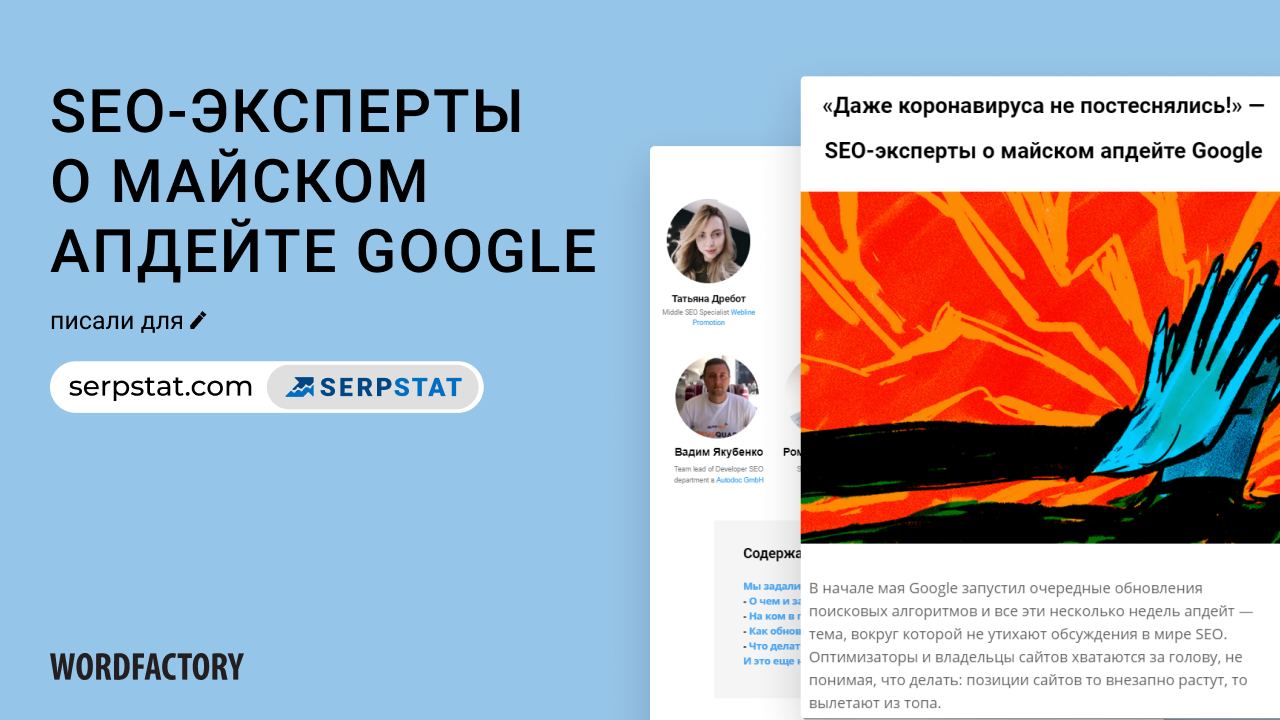 «Даже коронавируса не постеснялись!» — SEO-экспертыо майском апдейте GoogleЧИТАТЬ СТАТЬЮ